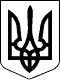 УКРАЇНАТРИБУХІВСЬКА СІЛЬСЬКА РАДА48431, Тернопільська обл., Бучацький р-н, с.Трибухівці, вул. Горішня, 46, тел.2 -91-42E-mail 04392853@trybuhivsk-gromada.gov.ua пані Тетяні На Ваш лист №  04-6155/42 від 10.10. 2019 року щодо кількості учасників, які брали безпосередньо участь в АТО  яким надано житло за рахунок державного та місцевих бюджетів за період з 2014 року по 2019 роки   виконавчий комітет Трибухівської сільської ради надає вам інформацію про те, що  на квартирний облік поставлені учасники АТО яким на даний час  житло не надано і грошова компенсація  не виплачувалась:                                                             2014 рік - немає                                                             2015 рік - немає                                                         2016 рік - немає                                                         2017 рік – немає                                                         2018 рік – 1(інвалід війни І групи)                                                         2019 рік – 1(учасник бойових дій)Трибухівський сільський голова                                           О.І.КовдринІнна П’янтківськаТел.2-91-42Від  11.10 . 2019 р.№  824